Hezký den devítko, vašim úkolem bude vypracovat pracovní list (viz. níže) a posla mi ho na:sarka.petru@zshlubocky.cz. Deadline 22.4..18:00) 													Příjmení:Pracovní list  - organická chemie – 1.ročník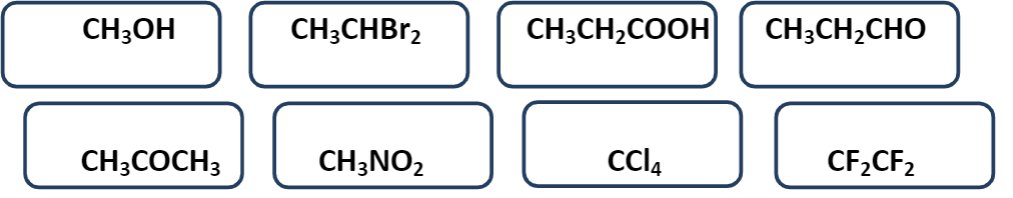 1) Z uvedené nabídky vybarvi kyslíkaté deriváty2) Nad halogenderiváty napiš název.3) Na které skupiny se dělí hydroxyderiváty?4) Vyber správné tvrzení o dusíkatých derivátech:a) mají v molekulách vázaný atom Nb) dělí se na aldehydy a ketonyc) dělí se na nitroderiváty a aminoderivátyd) vyskytují se běžně v přírodě (v plodech, ve slinách, v jedech)e) používají se na výrobu léčiv, barviv, výbušninf) používají se jako anestetika, chladící směsi, nemrznoucí směsi5) Napiš obecný vzorec:a) aldehydůb) ketonů6) Poznej, o které látky se jedná:a) Patří mezi halogenderiváty a vytváří v ozónové vrstvě díry. ………………b) Patří mezi halogenderiváty, používá se jako anestetikum (k narkózám) ……………..…..c) Karbonylová sloučenina, která má charakteristický zápach. Používá se jako rozpouštědlo a ředidlo. ……………………………….d) Kyselina, která se používá k dochucování jídel, konzervaci potravin aodstraňování usazenin.  ………………………………………e) Ester kyseliny dusičné s glycerolem (součást dynamitu)  ………………….12) Esterifikace je chemická reakce:a) aldehydu a hydroxidu za vzniku esteru a vodyb) karboxylové kyseliny a halogenu za vzniku esteru a vodyc) karboxylové kyseliny a alkoholu za vzniku esteru a vodyd) karboxylové kyseliny a aldehydu za vzniku esteru a vody 